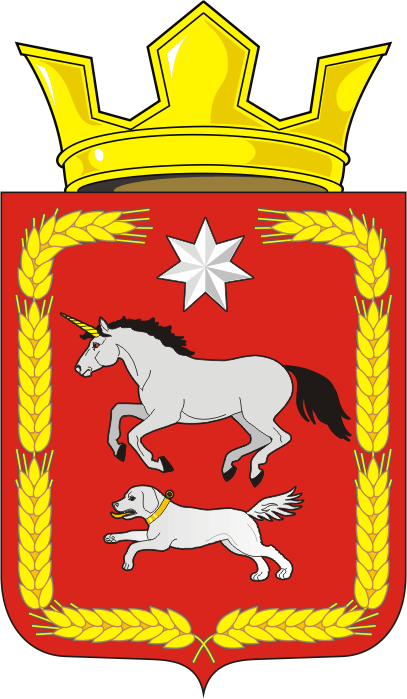 АДМИНИСТРАЦИИ КАИРОВСКОГО СЕЛЬСОВЕТАСАРАКТАШСКОГО РАЙОНА ОРЕНБУРГСКОЙ ОБЛАСТИП О С Т А Н О В Л Е Н И Е_________________________________________________________________________________________________________25.12.2023                                       с. Каировка                                         № 90-пО включении в реестр казны муниципального образования Каировский сельсовет Саракташского района Оренбургской области объектов недвижимостиВ соответствии с Федеральным законом от 06.07.2007 г. №131-ФЗ «Об общих принципах организации местного самоуправления в Российской Федерации», Положением о муниципальной казне муниципального образования Каировский сельсовет Саракташского района Оренбургской области, утвержденным решением Совета депутатов Каировского сельсовета №171 от 21.06.20191. Включить в реестр казны муниципального образования Каировский сельсовет Саракташского района Оренбургской области объекты недвижимого имущества согласно приложения.2. Настоящее постановление вступает в силу со дня подписания и подлежит размещению на официальном сайте  администрации муниципального образования Каировский сельсовет Саракташского района Оренбургской области.3. Контроль за исполнением постановления оставляю за собойГлава сельсовета:						А.Н.ЛогвиненкоРазослано: администрации района, прокурору района, в дело, официальный сайтПриложениек постановлению администрацииКаировского сельсоветаот 25.12.2023 г. № 90-пОбъекты недвижимого имущества 1. Земельный участок, категория земель: земли населенных пунктов, разрешенное использование: для размещения объектов коммунального хозяйства2. Сооружение: сооружения водозаборные№Общая площадь(кВ.м)Адрес(местонахождение)Расположение земельного участкаКадастровый номерКадастровая стоимость(руб)Регистрация права12787Оренбургская область, Саракташский район, село Екатериновка, ул.Школьная, земельный участок 6В пределах кадастрового квартала 56:26:070600156:26:0706001:321184471,5356:26:0706001:321-56/125/2023-2 от 22.12.202321535Оренбургская область, Саракташский район, село Каировка, ул.Луговая, земельный участок 2В пределах кадастрового квартала 56:26:070100156:26:0701001:617103213,4056:26:0701001:617-56/125/2023-2 от 22.12.2023№Характеристика объекта, типАдрес(местонахождение)Расположение земельного участкаКадастровый номерКадастровая стоимость(руб)Регистрация права1Артезианская скважина, глубина 70 м., год ввода - 1988Оренбургская область, Саракташский район, село Екатериновка, ул.Школьная  6В пределах кадастрового квартала 56:26:070600156:26:0706001:281419048,2756:26:0706001:281-56/219/2023-2 от 22.12.2023 2Артезианская скважина,глубина 70 м., год ввода - 1975Оренбургская область, Саракташский район, село Каировка, ул.Луговая  2В пределах кадастрового квартала 56:26:070100156:26:0701001:551419048,2756:26:0701001:551-56/125/2023-2 от 22.12.2023 3Сооружение водозаборное (водопровод), протяженность 3513 м., год ввода - 1988Оренбургская область, Саракташский район, село Екатериновка, ул.Школьная  6В пределах кадастрового квартала 56:26:070600156:26:0706001:5674630893,6656:26:0706001:567-56/125/2023-3 от 22.12.2023 